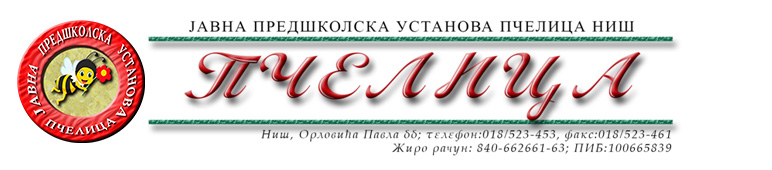 КОНКУРСНА ДОКУМЕНТАЦИЈА ЗА НАБАВКУ ДОБАРА БР.120. ОПРЕМА ЗА ЈАВНУ БЕЗБЕДНОСТОБРАЗАЦ ПОНУДЕ ЗА НАБАВКУ ДОБАРА  СПЕЦИФИКАЦИЈАРОК ВАЖЕЊА ПОНУДЕ: _____________дана (не може бити краћи од 30 дана) од дана отварања понуда.РОК ИСПОРУКЕ: ____________ дана (не може бити дужи од 15 дана) од дана закључења уговора.ГАРАНЦИЈА : ________  месеци (не може бити краћа од 6 месеци) од дане примопредаје добара.УСЛОВИ И НАЧИН ПЛАЋАЊА: У року од 45 (четрдесетпет) дана од дана пријема исправног рачуна (фактуре) са тачно наведеним називима, врсти и количини испоручене робе. У Нишу,   ____.____.2022.године      			       		ПОНУЂАЧМ.П.        	_____________________                                                                                      		(потпис овлашћеног лица)Под пуном материјалном и кривичном одговорношћу, као заступник понуђача, дајем следећуИ З Ј А В УПонуђач  _______________________________________из ____________________, у поступку  набавке добара број 120. Опрема за јавну безбедност,  испуњава све услове дефинисане конкурсном документацијом за предметну  набавку и то:да је регистрован је код надлежног органа, односно уписан у одговарајући регистар;да он и његов законски заступник није осуђиван за неко од кривичних дела као члан организоване криминалне групе, да није осуђиван за кривична дела против привреде, кривична дела против животне средине, кривично дело примања или давања мита и кривично дело преваре;да није изречена мера забране обављања делатности на снази у време објаве/слања позива за доставу понуде;да је измирио доспеле порезе, доприносе и друге јавне дажбине у складу са прописима Републике Србије или стране државе када има седиште на њеној територији;да је поштовао обавезе које произлазе из важећих прописа о заштити на раду, запошљавању и условима рада, заштити животне средине и гарантује да је ималац права интелектуалне својине;Понуђач овом Изјавом, под пуном материјалном и кривичном одговорношћу потврђује  да је понуду у поступку набавке добара број 120. Опрема за јавну безбедност, поднео потпуно независно и без договора са другим понуђачима или заинтересованим лицима.У Нишу,   ____.____.2022.године      			       		ПОНУЂАЧМ.П.        	_____________________                                                                                      		(потпис овлашћеног лица)                                                                                                                                                                       Број понуде Назив понуђачаАдреса седишта понуђачаОсоба за контактОдговорна особа/потписник уговораКонтакт телефонТекући рачун и назив банкеМатични бројПИБЕлектронска поштаРед.бр.Опис добараЈединица мереКоличинаЈединична цена без ПДВ-аУкупна цена без ПДВ-а1.Penta-brid видео снимач са 4 аналогна канала плус 2 додатних ИП канала резолуције  6MP. AI технологија. Максимална резолуција снимања 5MP. Frame rate: 5M-N (1fps–10fps); 4M-N/1080P (1fps–15fps); 1080N/720P/960H/D1/CIF (1fps–25/30fps). Компресија снимања: H.265+. 1x VGA, 1x HDMI. 1x audio in, 1x audio out. 1x RJ45 10M/100M/1000M mrežni interfejs. 2x USB 2.0. RS485 комуникација. 1HDD максималног капацитета 6TB по диску. Face Recognition, Perimeter Protection, SMD Plus.ком32.2MP HDCVI камера у eyeball кућишту 4 u 1 TVI/AHD/CVI/CVBS режим 0.02Lux/F1.85, 30IRE, 0Lux IR on. Максимална резолуција 1920x1080. Фиксна оптика 2.8mm. Ниво заштита IP67. DWDR. Домет IC диода 50 метара. Интегрисан микрофон. 12v напајање.  Одговарајућа дозна је PFA130-E.ком83.Назидна дозна за скривање каблова и конектора приликом инсталације камера. Алуминијумска дозна IP66 заштита.ком84.HT5000 AC100-240V, DC12V, 5A са напојним каблом ком55.WD Purple 2TB HDDHard disk 2TB, SATAIII3,5'' Intellipower, 64MBком36.Видео balun (transformator impedanse) за парични кабл ком87. Монитор, дијагонала 18.5\", тип панлеа TN LED резолуција 1366 x 768, однос страна 16:9, осветљење 200, угао гледања, 9050 адаптивна синхронизација Ima VGA Da Одзив (ms) 5 ms, статички контраст (XXX:1) 1000:1, динамички контраст (XXX:1) 50.000.000:1 ком28.Кабл VGA M/M 1,8mКабл VGA M/M 1,8mком29.PP6M-B-P шестострука преносна прикључница за струју до 16А, напон   250V~ и снагу до 3500W, дужина 2m, са прекидачем црне бојеком2УКУПНА ЦЕНА БЕЗ ПДВ-АУКУПНА ЦЕНА БЕЗ ПДВ-АУКУПНА ЦЕНА БЕЗ ПДВ-АИЗНОС ПДВ-А ИЗНОС ПДВ-А ИЗНОС ПДВ-А УКУПНА ЦЕНА СА ПДВ-ОМ УКУПНА ЦЕНА СА ПДВ-ОМ УКУПНА ЦЕНА СА ПДВ-ОМ 